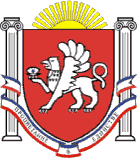    РЕСПУБЛИКА КРЫМ                НИЖНЕГОРСКИЙ РАЙОНЕМЕЛЬЯНОВСКИЙ СЕЛЬСКИЙ СОВЕТ49-я   внеочередная сессия  1-го созываР Е Ш Е Н И Е     19  июня 2019 года                                                                                        № 1с.ЕмельяновкаО назначении выборов депутатов представительного  органа  муниципального  образования  Емельяновское  сельское  поселение  Нижнегорского  района  Республики Крым-Емельяновского  сельского совета Нижнегорского районаРеспублики Крым второго созываВ соответствии со статьей 10 Федерального закона от 12 июня 2002 года № 67-ФЗ «Об основных гарантиях избирательных прав и права на участие в референдуме граждан Российской Федерации», статьей 5 Закона Республики Крым от 05 июня 2014 года № 17-ЗРК «О выборах депутатов представительных органов муниципальных образований в Республике Крым», на основании  статьи 12 Устава муниципального образования Емельяновское сельского поселения Нижнегорского                                                                                                 района Республики Крым   Емельяновский  сельский  совет                                                      РЕШИЛ:Назначить выборы депутатов представительного  органа  муниципального  образования Емельяновское    сельское поселение Нижнегорского  района  Республики Крым - Емельяновского сельского  совета Нижнегорского района Республики Крым второго  созыва на 08 сентября 2019 года.                                 2.  Опубликовать данное решение в газете «Нижнегорье», разместить на  официальном сайте http://emel-sovet.ru/, а также на информационных стендах на территории сельского поселения не позднее чем через пять дней со дня его принятия.3. Направить настоящее решение в территориальную избирательную комиссию Нижнегорского района.Настоящее решение вступает в силу после его официального опубликования. ПредседательЕмельяновского сельского совета-Глава администрации   Емельяновского сельского поселения                              Л.В.Цапенко